РЕГЛАМЕНТпроведения соревнований 3 этапа Кубка России 2023-2024 гг. по триатлону, спортивная дисциплина: триатлон – зимнийВсероссийских соревнований по триатлону среди юниоров, юниорок 16-19 лет, юношей, девушек 15-17 и 13-14 лет, спортивная дисциплина: триатлон – зимнийВерхошижемье, 2023 г.Сроки и место проведенияМесто проведения спортивных соревнований – Лыжный комплекс пгт Верхошижемье по адресу: Кировская обл., пгт Верхошижемье, 
ул. Заводская, д. 1а. Сроки проведения – 19-21 января 2024 года.Организаторы соревнованияОбщее руководство проведением соревнований осуществляют Министерство спорта Российской Федерации, Общероссийская общественная организация «Федерация триатлона России» (далее – ФТР), Министерство спорта и туризма Кировской области, Кировская региональная общественная организация «Федерация триатлона» (далее КРОО «Федерация триатлона»).Организация мероприятия возлагается на ФТР и КРОО «Федерация триатлона». Непосредственное проведение соревнований поручается главной судейской коллегии (далее – ГСК). Состав ГСК согласован с ФТР.Требования к участникам и условия их допускаВ соответствии с Положением о межрегиональных и всероссийских официальных спортивных соревнованиях по триатлону на 2024 год к участию в соревнованиях допускаются спортсмены спортивных сборных команд субъектов Российской Федерации.Заявки на участие в спортивных соревнованиях по установленной форме (https://disk.yandex.ru/i/paxV3zLLVn1rsA), подписанные руководителем органа исполнительной власти субъекта Российской Федерации в области физической культуры и спорта, руководителем региональной спортивной федерации, и личной печатью врача, и иные необходимые документы представляются в комиссию по допуску к соревнованиям в день приезда.К заявке прилагаются следующие документы на каждого спортсмена: - паспорт гражданина Российской Федерации; - зачетная классификационная книжка спортсмена;- полис обязательного медицинского страхования;- полис страхования жизни и здоровья от несчастных случаев;- индивидуальная карта спортсмена (лицензия ФТР);- сертификат РУСАДА о прохождении онлайн обучения (https://rusada.triagonal.net/files/rusada/landing/index.html); - согласие на обработку персональных данных.Возрастные группы и дистанцииПрограмма соревнований и условия проведенияСоревнования проводятся по правилам вида спорта «триатлон»: (https://minsport.gov.ru/sport/high-sport/pravila-vidov-sporta/35576/) и правилам Мирового триатлона:(https://www.triathlon.org/about/downloads/category/competition_rules).РасписаниеНа совещании ГСК с представителями команд в регламент соревнований могут быть внесены изменения.Условия подведения итоговПобедители и призеры определяются в соответствии с правилами соревнований вида спорта «триатлон» (приказ Министерства спорта России от 11 августа 2017 года №743, с изменениями, внесенными приказами Минспорта России от 24.01.2018 № 56, от 20.12.2018 № 1063).Протесты подаются в апелляционное жюри в течение 15 минут после опубликования предварительных результатов.К протесту прилагается депозит в сумме 3000 рублей. Все связанные 
с Соревнованиями протесты рассматривает жюри Соревнований. В случае удовлетворения протеста депозит возвращается заявителю. 
Если протест не удовлетворен, депозит остаётся в оргкомитете.Официальные результаты Соревнований публикуются на сайте https://www.rustriathlon.ru.Официальные результаты Соревнований являются окончательными 
и не могут быть оспорены.Награждение победителей и призеровПобедители и призеры 3 этапа Кубка России и всероссийских соревнований награждаются медалями и дипломами Федерации триатлона России.Дополнительно могут быть установлены призы спонсорами и другими организациями.Условия финансированияРасходы, связанные с организацией и проведением чемпионата и первенства России, осуществляются за счет средств Министерства спорта Российской Федерации. Дополнительное финансирование осуществляется за счет заявочных взносов участников соревнований и средств областного бюджета, предусмотренных министерством спорта и туризма Кировской области на реализацию календарного плана официальных физкультурных мероприятий и спортивных мероприятий Кировской области на 2024 год, переданных КОГАУ ЦСП «Вятка-старт» в виде субсидии на выполнение государственного задания, а также субсидии на иные цели.Расходы по участию в соревнованиях (проезд, питание, проживание, заявочный взнос) несут командирующие организации или сами участники.Страхование участников соревнований производится за счёт средств бюджетов субъектов Российской Федерации и внебюджетных средств, 
в соответствии с действующим законодательством Российской Федерации.Заявочный взнос.Заявочный взнос:- Мужчины и женщины – 500 руб.- Юниоры и юниорки – 300 руб. - Юноши и девушки – 300 руб.Заявочный взнос за индивидуальную гонку оплачивается во время прохождения комиссии по допуску к соревнованиям.Возврат заявочного взноса не осуществляется. Перерегистрация 
не производится.Обеспечение безопасности участниковОбеспечение безопасности участников осуществляется в соответствии
с Постановлением Правительства Российской Федерации от 18.04.2014
№ 353 «Об утверждении Правил обеспечения безопасности при проведении официальных спортивных соревнований» и правилами по виду спорта «триатлон».Соревнования проводятся на объекте спорта, включенном во Всероссийский реестр объектов спорта, в соответствии с Федеральным законом от 04.12.2007 № 329 ФЗ «О физической культуре и спорте в Российской Федерации» и отвечающем требованиям Постановления Правительства Российской Федерации от 06.03.2015 № 202 «Об утверждении требований к антитеррористической защищенности объектов спорта и формы паспорта безопасности объектов спорта».Оказание медицинской помощи осуществляется в соответствии
с приказом Минздрава России от 23.10.2020 № 1144н «Об утверждении порядка организации оказания медицинской помощи лицам, занимающимся физической культурой и спортом (в том числе при подготовке и проведении физкультурных мероприятий и спортивных мероприятий), включая порядок медицинского осмотра лиц, желающих пройти спортивную подготовку, заниматься физической культурой и спортом в организациях и (или) выполнить нормативы испытаний (тестов) Всероссийского физкультурно-спортивного комплекса «Готов к труду и обороне» (ГТО) и форм медицинских заключений о допуске к участию в физкультурных и спортивных мероприятиях» (Зарегистрировано в Минюсте России 03.12.2020 № 61238).Ответственность за обеспечение общественного порядка и общественной безопасности в период проведения Соревнований, за составление и утверждение акта о готовности места проведения Соревнований (за сутки до их начала) и акта осмотра места проведения Соревнований (за три часа до начала Соревнований) возлагается на организатора Соревнований: КРОО «Федерация триатлона», в лице председателя президиума Рудина Андрея Вадимовича и собственника объекта – директора МАУ ДО СШ пгт Верхошижемье Клобуковой Евгении Васильевны.Заявки, регистрацияРегистрация участников соревнований осуществляется до 17 января 2024 г. на сайте https://orgeo.ru. Размещение участниковРазмещение и питание участников соревнований в гостиницах производится самостоятельно.Рекомендуемые гостиницы:Контакты организаторовКРОО «Федерация триатлона»: swiftmanteam@yandex.ruРудин Андрей Вадимович, +7-912-826-43-88, andrudin@yandex.ruКорчёмкин Юрий Анатольевич, +7-912-367-8974, ykorchemkin@yandex.ruНаймушина Ирина Викторовна, Трансфер для участниковПо вопросам встречи и отъезда участников обращаться: +7-953-671-63-62Схема проезда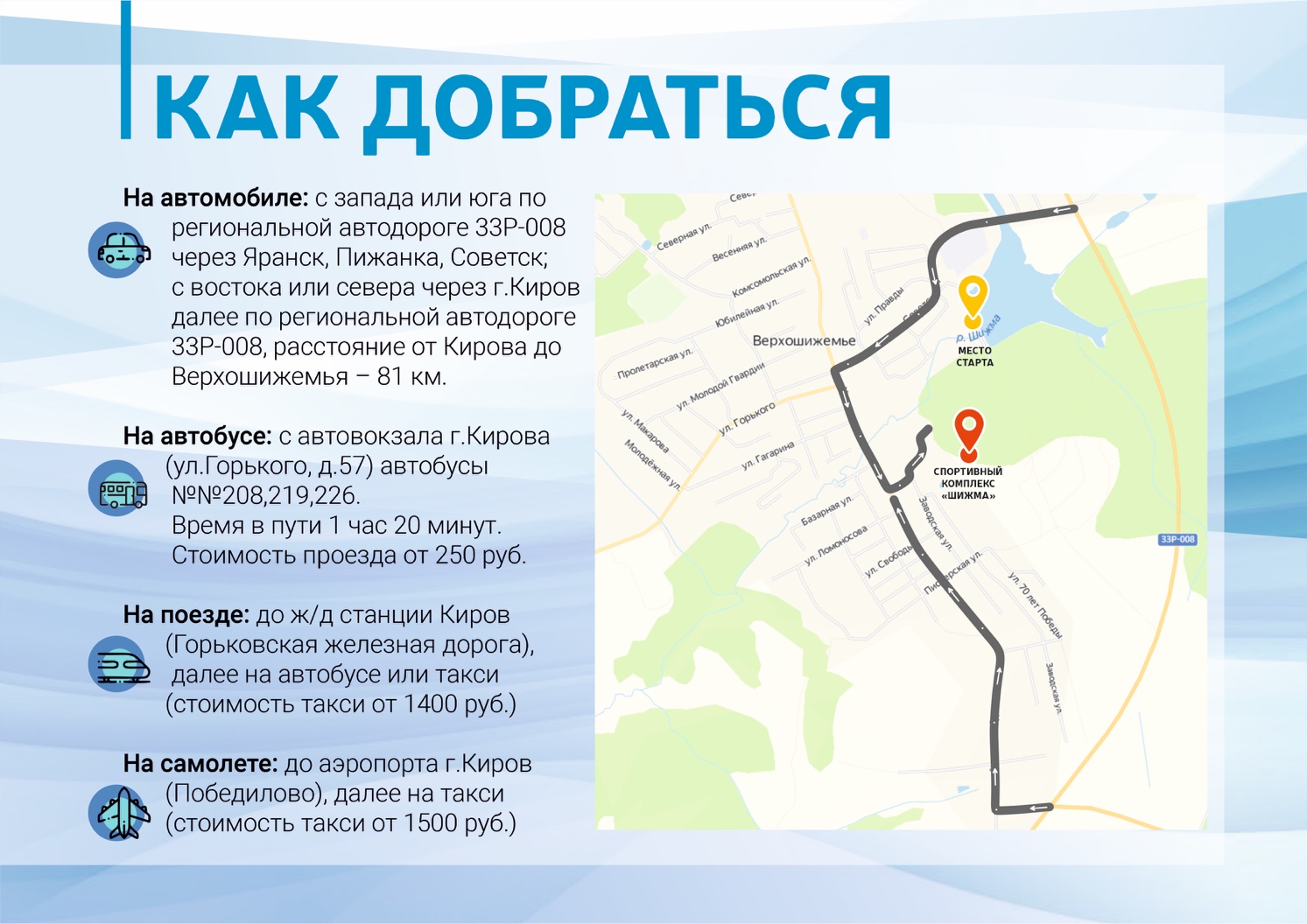 «УТВЕРЖДАЮ»Первый вице-президент Общероссийской общественной организации «Федерация триатлона России»____________ О.Ю. Заволокина«____» ______________ 2023 г.Категории участниковДистанцииДистанцииДистанцииКатегории участниковБегВелогонкаЛыжная гонкаЭтап Кубка РоссииЭтап Кубка РоссииЭтап Кубка РоссииЭтап Кубка РоссииМужчины, женщины4 км6 км6 кмВсероссийские соревнованияВсероссийские соревнованияВсероссийские соревнованияВсероссийские соревнованияЮниоры, юниорки 16-19 лет (2005-2008 гг.р.)4 км6 км6 кмЮноши, девушки 15-17 лет (2007-2009 гг.р.)4 км6 км6 кмЮноши, девушки 13-14 лет (2010-2011 гг.р.)2 км3 км3 км19 январяДень приезда 12:00-16:00Работа комиссии по допуску (Спортивный комплекс МАУ СШ пгт Верхошижемье)16:00-17:00Официальная тренировка, просмотр дистанции 17:30Совещание ГСК с представителями команд (Спортивный комплекс МАУ СШ пгт Верхошижемье)18:00Брифинг со спортсменами (Спортивный комплекс МАУ СШ пгт Верхошижемье)20 январяДень соревнований (Индивидуальные гонки)9:00 - 9:45Открыта транзитная зона для участников всероссийских соревнований (Юноши, девушки 13-14 лет)9:45Официальная церемония открытия соревнований9:55Построение на старте участников всероссийских соревнований (Юноши, девушки 13-14 лет)10:00Общий старт всероссийских соревнований (Юноши, девушки 13-14 лет)10:45 - 11:15Открыта транзитная зона для участников 3 этапа Кубка России и всероссийских соревнований (Юниоры, юниорки 16-19 лет, юноши, девушки 15-17 лет)11:25Построение на старте участников 3 этапа Кубка России и всероссийских соревнований (Юниоры, юниорки 16-19 лет, юноши, девушки 15-17 лет)11:30Общий старт 3 этапа Кубка России и всероссийских соревнований (Юниоры, юниорки 16-19 лет, юноши, девушки 15-17 лет)12:45Награждение победителей всероссийских соревнований13:00Награждение победителей 3 этапа Кубка России21 январяДень отъездаГостиница МАУ ДО СШ пгт Верхошижемье - Сукач Татьяна Леонидовна 8-991-393-14-35 Гостиница ЛК «Шижма» - Горбунов Александр Михайлович 8-912-332-16-57 Гостиница - Спыну Ксения Викторовна 8-909-132-59-95 Гостиница «Форест» - Колесникова Надежда   Васильевна 8-912-734-40-02 